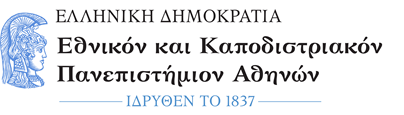 ΣΧΟΛΗ ΕΠΙΣΤΗΜΩΝ ΥΓΕΙΑΣ - ΙΑΤΡΙΚΗ ΣΧΟΛΗαιτηση υποψηφιοτητασΠΡΟΣΩΠΙΚΑ ΣΤΟΙΧΕΙΑΕπώνυμο:Όνομα:Όνομα Πατέρα:Ημερομηνία γέννησης:Τόπος γέννησης:Αριθμός ταυτότητας ή Αριθμός διαβατηρίου: Διεύθυνση μόνιμης κατοικίαςΟδός:Αριθμός: Πόλη:Τ.Κ.:Χώρα:Διεύθυνση εργασίας Οδός:Αριθμός: Πόλη:Τ.Κ.:Χώρα:Τηλέφωνο κατοικίας: Τηλέφωνο κινητό:Τηλέφωνο εργασίας:E-mail:ΣΠΟΥΔΕΣ Προπτυχιακές ΣπουδέςΔιπλωματική Εργασία – Πρακτική ΆσκησηΤίτλος Διπλωματικής Εργασίας: Επιβλέπων Καθηγητής: Μεταπτυχιακές ΣπουδέςΛεπτομερής Τίτλος Μεταπτυχιακού Διπλώματος Ειδίκευσης (Master) ή άλλου Διπλώματος που έχει απονεμηθεί: Επιβλέπων Καθηγητής: ΕΡΕΥΝΗΤΙΚΗ / ΚΛΙΝΙΚΗ ΕΜΠΕΙΡΙΑ Δημοσιεύσεις (Επισυνάψτε ανάτυπα): ΞENΕΣ ΓΛΩΣΣΕΣΒΡΑΒΕΙΑ, ΔΙΑΚΡΙΣΕΙΣΔΙΔΑΚΤΙΚΗ/ΕΠΑΓΓΕΛΜΑΤΙΚΗ ΕΜΠΕΙΡΙΑ(Περιλαμβάνεται απασχόληση σε ΑΕΙ/ΤΕΙ. Αναφέρετε όνομα εργοδότη, είδος απασχόλησης και ημερομηνίες χρονολογικά, αρχίζοντας από την πρόσφατη):ΑΛΛΕΣ ΔΡΑΣΤΗΡΙΟΤΗΤΕΣ, ΕΠΙΤΕΥΓΜΑΤΑ ΚΑΙ ΧΡΗΣΙΜΑ ΣΤΟΙΧΕΙΑ  ΣΥΣΤΑΤΙΚΕΣ ΕΠΙΣΤΟΛΕΣΟνόματα και τίτλοι των δυο προσώπων, από τα οποία έχετε ζητήσει Συστατικές Επιστολές:ΥΠΟΤΡΟΦΙΑΥποτροφίες τις οποίες έχετε λάβει ή επιδιώκετε. Αναφέρετε Ίδρυμα, τίτλο υποτροφίας, διάρκειας και ποσό.Υπογραφή: 	Ημερομηνία:  	ΑΕΙ/ΤΕΙΤμήμαΠερίοδος ΣπουδώνΗμερομηνία απονομής(ή αναμενόμενη)Βαθμός/	//	//	/ΑΕΙ/ΤΕΙ ΤμήμαΑντικείμενοΗμερομηνία έγκρισης(ή αναμενόμενη)Βαθμός/	//	//	/ΑΕΙ/ΤΕΙ ΤμήμαΤίτλοςΑντικείμενοΗμερομηνία απονομής(ή αναμενόμενη)Βαθμός/	//	//	/Ίδρυμα/Εργαστήριο: Χρονική διάρκεια:Επιβλέπων Καθηγητής:1)2)ΓλώσσαΠιστοποιητικόΒαθμός1)2)3)α)β)γ)δ)1)2)